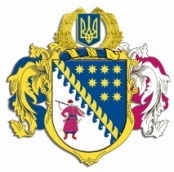 ДНІПРОПЕТРОВСЬКА ОБЛАСНА РАДАVII СКЛИКАННЯПостійна комісія обласної ради з питань будівництва, транспорту, зв’язку та благоустрою49004, м. Дніпро, просп. О. Поля, 2П Р О Т О К О Л   № 14засідання постійної комісії ради„13” березня 2017 року1400  годинПрисутні члени комісії: Андрійченко О.Д., Мороз О.І., Шинкевич В.Г., Белік В.М.Відсутні члени комісії: Астіон В.М., Арсеєв Ю.М., Чередниченко О.Є.У роботі комісії взяли участь:Тюрін В.Ю. – заступник голови обласної ради по виконавчому апарату;Рижинков В.В. – начальник відділу з питань розвитку інфраструктури транспорту, зв’язку та благоустрою;Петровська Л. С.– заступник директора департаменту фінансів облдержадміністрації.Головував: Андрійченко О.Д.Порядок денний засідання постійної комісії:Про порядок денний 8 сесії обласної ради VII скликання.Про Звіт щодо виконання обласного бюджету за 2016 рік.Про внесення змін до рішення обласної ради від 02 грудня 2016 року № 116-7/VІІ „Про обласний бюджет на 2017 рік”.Про внесення змін до рішення обласної ради від 19 лютого 2016 року № 9-2/VІІ „Про регламент Дніпропетровської обласної ради VII скликання” (зі змінами).Про внесення змін до рішення обласної ради від 16 грудня 2015 року № 7-1/VІІ„Про постійні комісії Дніпропетровської обласної ради VІІ скликання” (зі змінами).Про внесення змін до рішення обласної ради від 02 грудня 2016 року № 118-7/VІІ „Про порядок використання субвенції з обласного бюджету бюджетам міст, районів та об’єднаних територіальних громад на виконання доручень виборців депутатами обласної ради у 2017 році”.Різне.СЛУХАЛИ: 1. Про порядок денний 8 сесії обласної ради VІІ скликання.Інформація: Андрійченко О.Д.ВИРІШИЛИ: Інформацію Андрійченка О.Д. взяти до відома.Погодити порядок денний 8 сесії обласної ради VІІ скликання.Результати голосування:за 			– 4проти		– 0утримались 	– 0усього 		– 4СЛУХАЛИ: 2. Про Звіт щодо виконання обласного бюджету за 2016 рік.Інформація: Петровської Л.С.ВИСТУПИЛИ: Мороз О.І.,  Тюрін В.Ю.,  Шинкевич В.Г.ВИРІШИЛИ: Інформацію Петровської Л.С. взяти до відома.Рекомендувати сесії обласної ради розглянути Звіт щодо виконання обласного бюджету за 2016 рік.Результати голосування:за 			– 4проти		– 0утримались 	– 0усього 		– 4СЛУХАЛИ: 3. Про внесення змін до рішення обласної ради від 02 грудня 2016 року № 116-7/VІІ „Про обласний бюджет на 2017 рік”.Інформація: Петровської Л.С.ВИСТУПИЛИ: Мороз О.І., Шинкевич В.Г., Андрійченко О.Д., Белік В.М.ВИРІШИЛИ: 1. Інформацію Петровської Л.П.. взяти до відома.2. Погодити проект змін до рішення обласної ради від 02 грудня 2016 року № 116-7/VІІ „Про обласний бюджет на 2017 рік”. 3. Рекомендувати сесії обласної ради розглянути проект змін до рішення обласної ради від 02 грудня 2016 року № 116-7/VІІ „Про обласний бюджет на 2017 рік”.Результати голосування:за 			– 4проти		– 0утримались 	– 0усього 		– 4СЛУХАЛИ: 4. Про внесення змін до рішення обласної ради від 19 лютого 2016 року № 9-2/VІІ „Про регламент Дніпропетровської обласної ради VII скликання” (зі змінами)Інформація: Андрійченко О.Д.ВИСТУПИЛИ: Мороз О.І.,  Белік В.М.,  Тюрін В.Ю., Шинкевич В.Г.ВИРІШИЛИ: Інформацію Андрійченка О.Д. взяти до відома.Погодити проект змін до рішення обласної ради від 19 лютого 2016 року № 9-2/VІІ „Про регламент Дніпропетровської обласної ради VII скликання” (зі змінами).Рекомендувати сесії обласної ради розглянути проект змін до рішення обласної ради від 19 лютого 2016 року № 9-2/VІІ „Про регламент Дніпропетровської обласної ради VII скликання” (зі змінами).Результати голосування:за 			– 4проти		– 0утримались 	– 0усього 		– 4СЛУХАЛИ: 5. Про внесення змін до рішення обласної ради від 16 грудня 2015 року № 7-1/VІІ„Про постійні комісії Дніпропетровської обласної ради VІІ скликання” (зі змінами).Інформація: Рижинков В.В.ВИСТУПИЛИ: Мороз О.І.ВИРІШИЛИ: 1. Інформацію Рижинкова В.В. взяти до відома.2. Погодити проект змін до рішення обласної ради від 16 грудня 2015 року № 7-1/VІІ„Про постійні комісії Дніпропетровської обласної ради VІІ скликання” (зі змінами).3. Рекомендувати сесії обласної ради розглянути проект змін до рішення обласної ради від 16 грудня 2015 року № 7-1/VІІ „Про постійні комісії Дніпропетровської обласної ради VІІ скликання” (зі змінами).Результати голосування:за 			– 4проти		– 0утримались 	– 0усього 		– 4СЛУХАЛИ: 6. Про внесення змін до рішення обласної ради від 02 грудня 2016 року № 118-7/VІІ „Про порядок використання субвенції з обласного бюджету бюджетам міст, районів та об’єднаних територіальних громад на виконання доручень виборців депутатами обласної ради у 2017 році”.Інформація: Андрійченко О.Д., Тюрін В.Ю.ВИСТУПИЛИ: Мороз О.І., Белік В.М.ВИРІШИЛИ: 1. Інформацію Андрійченка О.Д., Тюріна В.Ю. взяти до відома.2. Погодити проект змін до рішення обласної ради від 02 грудня 2016 року № 118-7/VІІ „Про порядок використання субвенції з обласного бюджету бюджетам міст, районів та об’єднаних територіальних громад на виконання доручень виборців депутатами обласної ради у 2017 році”.3. Рекомендувати сесії обласної ради розглянути проект змін до рішення обласної ради від 02 грудня 2016 року № 118-7/VІІ „Про порядок використання субвенції з обласного бюджету бюджетам міст, районів та об’єднаних територіальних громад на виконання доручень виборців депутатами обласної ради у 2017 році”.Результати голосування:за 			– 4проти		– 0утримались 	– 0усього 		– 4СЛУХАЛИ: 7. Різне.Пропозицій не надходило.Голова комісії							О.Д. АНДРІЙЧЕНКОСекретар комісії							В.Г. ШИНКЕВИЧ